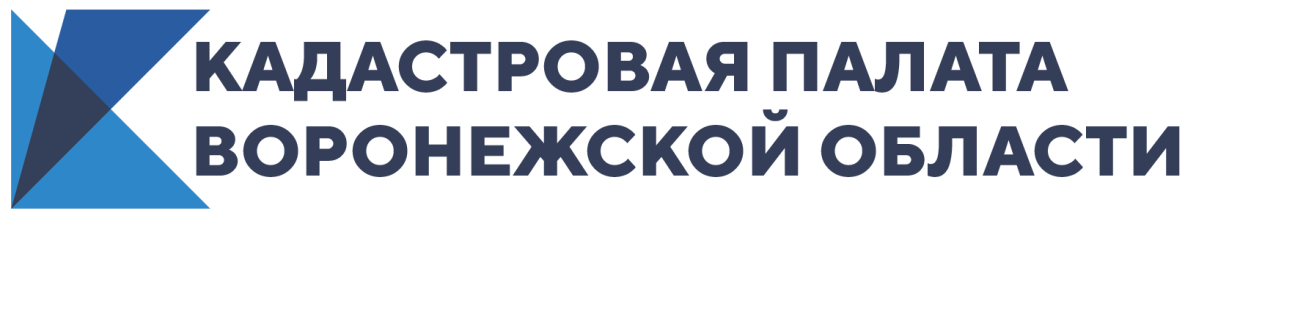 Кадастровая палата расскажет воронежцам об исправлении технических ошибок14 апреля 2021 года с 10:00 до 12:00 Кадастровая палата Воронежской области проведет «горячую линию» по вопросам исправления технических ошибок в Едином государственном реестре недвижимости (ЕГРН).Что делать, если сведения в выписке из ЕГРН и документах отличаются? В каких случаях ошибку нельзя исправить? В какой срок исправляется техническая ошибка? На эти и многие другие вопросы можно получить ответ по телефону «горячей линии»: 8(473) 327-18-93.Контакты для СМИ Кадастровая палата Воронежской областител.: 8 (473) 327-18-92 (доб. 2429 или 2326)press@36.kadastr.ru